致知達德親屬．師友篇：知恩感戴知所回饋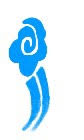 故事：韓信受漂母之食看故事故事改編自（漢）司馬遷《史記．淮陰侯列傳》2. 一起分享你認為故事中的老漂母，有哪些地方最值得人欣賞呢？韓信怎樣報答老婦人？假如你是韓信，你會怎樣報答老漂母呢？為甚麼？我們是不是一定要等到飛黃騰達、名成利就的時候，才可以報答人家的恩惠呢？試說說你的意見。如果有人為了得到你的回報或另有目的才幫你的忙，你會怎樣做？有些人在職責上是要幫助別人的，如醫生、消防隊員、警察等等。假如我們得到這些人的幫助，可以怎樣報答他們呢？3. 多讀一點名句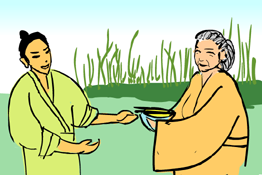 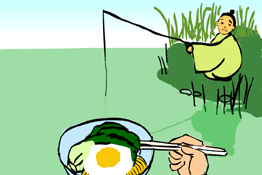 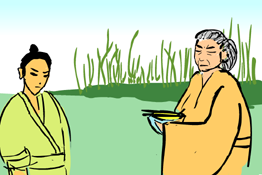 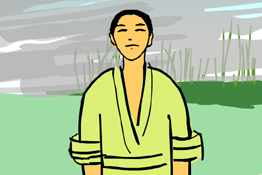 